 REQUERIMENTO PARA VALIDAÇÃO DE ATESTADO MÉDICO PARA ALUNOS DLI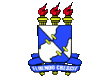 Eu,_____________________________________________________email___________ ______________________________ telefone _______________________________, vinculado(a) à UFS sob o nº de matrícula SIGAA)_______________________ no Curso de ___________________________, venho, por meio deste, requerer a validação de atestado médico para a(s) disciplina(s) abaixo:JUSTIFICATIVA DO ATESTADO MÉDICO ______________________________________________________________________________________________________________________________________________________________________________________________________________________________________________________________________________________________________________________________________________________________Lembrando: atestado médico NÃO abona falta. Seu objetivo é recuperar atividade/avaliação não cumpridas, devido à falta à universidade, por problema de saúde.Itabaiana/SE _____de___________de_________.___________________________________________Assinatura do(a) aluno(a) Data que faltouà disciplina (requerida)Nome da disciplina (requerida)Código daDisciplina (requerida)(SIGAA)Nome do professor da disciplina (requerida)Período da disciplina (requerida)